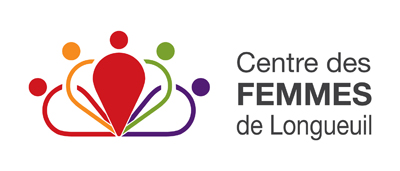 La carte de membre est valide du 1er juillet au 30 juin(veuillez écrire en lettres moulées s.v.p.)NOM :	PRÉNOM :	ADRESSE : 	   Téléphone : 	Courriel : 	Groupe d’âge :	18 à 24 □       25 à 35 □       36 à 50 □	51 ans et plus □Monoparentale   □         En couple □           Célibataire □Nombre d’enfants âgés de 0 à 17 ans :    		     	Nombre d’enfants âgés de 18 ans et plus :    ________  Pays d’origine : 		Comment avez-vous entendu parler du Centre? (CLSC, amie, organisme communautaire, etc.)Cotisation annuelle  5 $  □  	Renouvellement   □ 	 Nouvelle adhésion   □  Don  	 $	LA GRANDE LETTRE	Je désire recevoir  « La Grande Lettre » par la poste – Frais de 12 $  □  	Des frais de 12 $, en plus de la cotisation annuelle, sont exigés afin de payer l’impression et l’envoi postal.	Total des frais : 	  $	Montant remis à  (s.v.p. inscrire initiales) : 			LA MISSION  - Maintenir un lieu d’appartenance, d’éducation, de bien-être et de coopération entre les femmes, notamment celles défavorisées aux plans affectif, économique et social, quelles que soient leurs conditions de vie, leur âge, leur origine ethnique, leur orientation sexuelle.  - Sensibiliser la population aux nombreux enjeux reliés aux différentes réalités des femmes et soutenir une action collective qui favorise un changement social.Le but de notre Centre est de favoriser l’empowerment des femmes;  une démarche qui favorise la capacité d’agir sur les situations de leur vie, individuellement et collectivement.LES OBJECTIFS : 	Briser l’isolement des femmes. 	Conscientiser les femmes participantes aux dimensions collectives de leur situation en identifiant les causes et les conséquences sociales d’un conditionnement sexiste. 	Mobiliser les femmes dans l’affirmation et la défense de leurs droits et intérêts. 	Lutter contre la discrimination faite aux femmes. 	Être à l’affût des besoins de l’ensemble de la communauté et de son évolution pour nourrir notre analyse et nos pratiques.LES VALEURS  	Autonomie : capacité de prendre des décisions en fonction de ses propres besoins et de droits, qu’ils soient individuels ou collectifs, et d’agir en conséquence. 	Engagement : faire preuve de loyauté envers la mission de l’organisme. 	Justice sociale : croire et revendiquer des droits équitables pour toutes et tous. 	Respect : faire preuve de considération mutuelle pour les besoins, les droits et les valeurs des             individu-e-s et des groupes. 	Solidarité : développer des liens de réciprocité en fonction d’un objectif commun.J’ai lu la mission, les objectifs et les valeurs du Centre de Femmes et j’accepte d’y adhérer.Je sais que pour permettre d’apporter une aide de qualité ou recevoir soutien et conseil, les intervenantes du Centre peuvent échanger entre elles sur leurs interventions me concernant.  Des renseignements pertinents peuvent être échangés pour permettre un meilleur soutien.  Je sais aussi qu’aucun renseignement ne sera divulgué à qui que ce soit à l’extérieur du Centre et que les règles de confidentialité seront respectées avec rigueur.__________________________		______________________________________Date 						Signature